ČETRTEK, 23.4. 2020…..DELO NA DOMU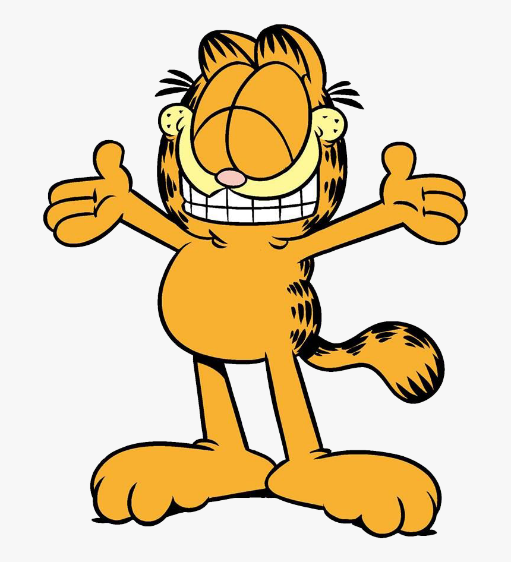 DOBRO JUTRO. VERJETNO SI ŽE POJEDEL/A  ZAJTRK, NE POZABI NA UMIVANJE ZOB…..    ….RAZGIBAVANJE…           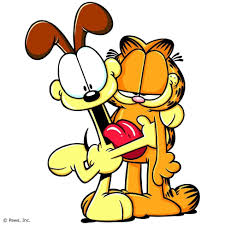 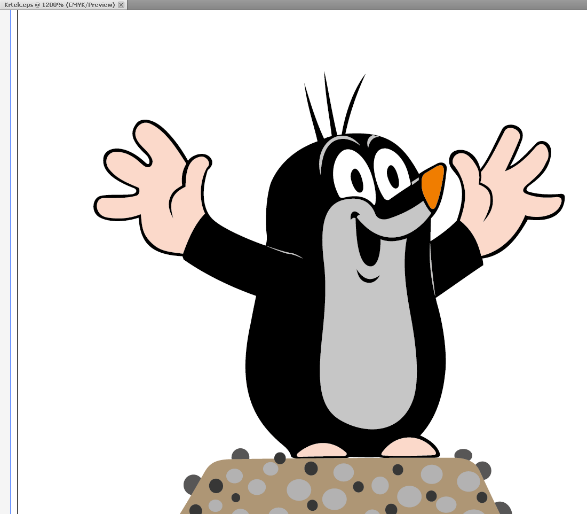 ČETRTKOV  URNIK: SLJ, MAT, TJA, ŠPOPRIPRAVI ZVEZEK ZA SLJ, PUŠČICO.Ko boš pisal pravljico upoštevaj naslednje :PRI VSEBINI :ZAPIS PRAVLJICE PO DOMIŠLJIJI;  UPOŠTEVANJE ZNAČILNOSTI LJUDSKIH PRAVLJIC- VSAJ 8  (**zapoved/prerokba/nasvet, čas, kraj, osebe, bitja, nasprotja, zaplet/razplet,  srečen konec, čudež, čudežni predmet… ); ZANIMIVA, SMISELNA VSEBINA- POVEZANA V CELOTO (zaplet in razlet naj bo jasen; naj se ve, kdo je zloben, kdo je dober, opis čudežne moči predmetov, bitij……).PRI OBLIKI:POVEDI ČIMBOLJ BOGATE, USTREZNO BESEDIŠČE, DOLŽINA BESEDILA NI PREKRATKA; UPOŠTEVANJE PRAVOPISNIH PRAVIL- VELIKA ZAČETNICA, PREDLOGI, KONČNA LOČILA; ČITLJIVA PISAVA.Pri zapisu upoštevajte, da pišete o dogodkih v preteklosti, izogibate se dobesednim govorom, pogovorom med osebami…npr. namesto "A si slišal?"  Vprašal ga je, če je slišal. " A prideš jutri na isti kraj?! " Vprašal ga je , če pride naslednji dan na isti kraj.  ZAPIŠI PRAVLJICO   S POMOČJO OSNUTKAPRAVLJICA PO VZORU LJUDSKE PRAVLJICE - preverjanjeOsnutek  ti bo v pomoč pri pisanju.  Pravljične osebe, bitja, števila in predmete lahko zamenjaš  s svojimi primeri.ZAČETEK: NEKOČ…PRAVLJIČNE OSEBE: npr. PASTIR, ŽENA, KRALJ_____________________PRAVLJIČNA BITJA: npr. ŠKRAT   ___________________________NASPROTJA: DOBRO – SLABOPRAVLJIČNO ŠTEVILO: npr. 7  _________________ČUDEŽNI PREDMETI: npr. PRSTAN_____________________________SREČEN KONECPotrudi se pri zapisu, da bo čitljivo. Upoštevaj vse pravljične značilnosti. Pravljici dodaj tudi naslov.(Nadaljuješ lahko jutri pri uri slj!!)                                                               pavza…….2.URA MATPRIPRAVI ZVEZEK ZA MATEMATIKO,  DELOVNI UČBENIK 3 DEL IN PUŠČICO.     MNOŽIMO PISNO S PREHODOM - UTRJEVANJE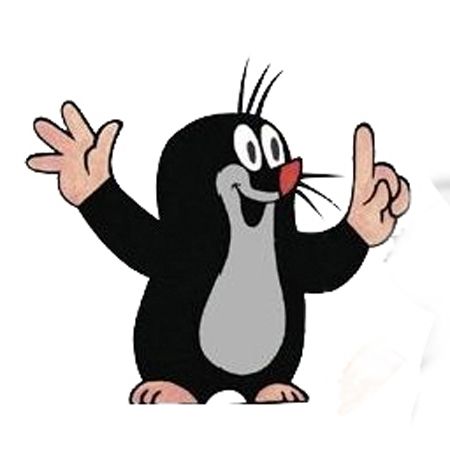 CILJI: pisno množimo z enomestnim številom v množici naravnih števil do 10 000PRIPRAVI DELOVNI UČBENIK IN PERESNICO. REŠIŠ NALOGE V DU, STR. 27/ 21., 22., 23., 24.   DODATNA: 25. NALOGA**pavza……PRIPRAVI RAČUNALNIK, GRADIVA ZA ANGLEŠČINO IN PUŠČICO……….     TJA    2.ura                             THERE IS / AREUČBENIK str.93Poveži se z iRokusom. Poslušaj in reši nalogo.Povezati moraš pošasti z njihovimi sobami. Ko rešiš, pa še glasno preberi in preveri.1 Monster 1: There’s one frog in my bedroom. (1c)2 Monster 2: There are four frogs in my bedroom. (2d)3 Monster 3: There are two frogs in my bedroom. (3a)4 Monster 4: There are five frogs in my bedroom.(4b)Ko opisujemo slike, začnemo povedi z There is ali There are.Na YouTube si oglej naslednji posnetek.https://www.youtube.com/watch?v=ZjhOgnROluoTorej, kaj smo se naučili?Ko je na sliki samo ena stvar, uporabimo There is,če pa je več stvari pa There are.Dopolni spodnji učni list. Vstavi IS ali ARE.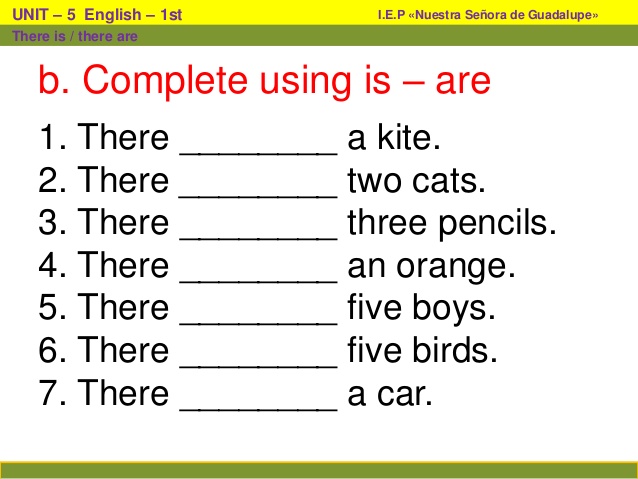 Učbenik str. 93/ 3Ugani katero sliko bom opisala.There is a cat on the television. ( To je slika številka….)There are four cats.Poskušaj opisati ostale slike.Delovni zvezek str. 73, nalogi 1 in 2.Odpri spodnjo povezavo in reši vajo. Izbiraj med There is, There are in na koncu preveri – CHECK.https://www.englisch-hilfen.de/en/exercises/various/there_is_there_are.htmZapis v zvezku:          THERE IS / AREThere is a cat on my bed. (nariši muco na postelji)There are four books on the table. ( nariši štiri knjige na mizi)Ko opisujemo, da je na sliki samo ena stvar, uporabimo There is,če pa je več stvari pa uporabimo There are.(Prepiši še povedi z učnega lista).There is a kite.There are two….ThereThereTTTPAVZA……..TUDI DANES: PRESKAKOVALNI NINJA TURTLES                                                   ŠPOPRESKAKOVALNI NINJA TURTLESPOSKUSI KOLIKOKRAT LAHKO PRESKOČIŠ KOLEBNICO BREZ NAPAKE IN OSVOJI NINJA TURTLES PAS. KO PRESKOČIŠ KOLEBNICO 5x, DOBIŠ BELI PAS. NADALJUJ S 10 POSKOKI ZA RUMENI PAS. ZA ZELENI PAS POTREBUJEŠ 15 POSKOV. NADALJUJ VSE DO ČRNEGA PASU. ČE SE ZMOTIŠ, MORAŠ ZAČETI OD ZAČETKA. ŠE PREJ PA NAREDI 10 MIN OGREVANJA IN RAZTEZNE VAJE.Če nimaš doma kolebnice, uporabi kakšno vrv, mehak kabel…                                              START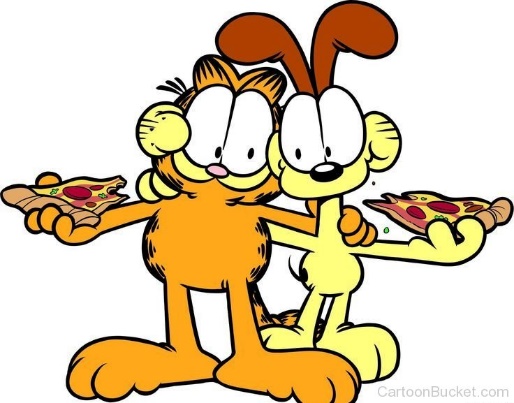 5 POSKOKI10 POSKOKOV15 POSKOKOV20 POSKOKOV25 POSKOKOV30 POSKOKOV40 POSKOKOV50 POSKOKOV